Vážení obyvatelia obce Horná Kráľová.
Touto cestou Vám dávame do pozornosti termíny vyúčtovacích odpočtov spotrieb elektrickej energie a to nasledovne:Odpočtár: Norbert Szetei, kontakt 0911-780-93202.11.2022 (streda) na uliciach: Sereďská a Domoviny03.11.2022 (štvrtok) na uliciach: Vinohradnícka, Školská a Sliváš 204.11.2022 (piatok) na uliciach: Nad humnamiOdpočtár: Andrej Šedovič, kontakt 0903 38 41 1302.11.2022 (streda) na uliciach: CES HLAVNA, CINTORINSKA, SPORTOVA3.11.2022 (štvrtok) na uliciach: MALA KRALOVA, HLOHOVECKA, POD TOPARTOM, PRI POTOKU4.11.2022 (piatok) na uliciach: DVOR LACKOV, TOPOLOVA, NAD POTOKOM, SLIVAS  I
 Žiadame preto všetkých odberateľov elektrickej energie (bez rozdielu na dodávateľa, teda zmluvného partnera), aby nám v uvedenom termíne sprístupnili svoje odberné miesta k odpočtu a kontrole elektromerov.Počas odpočtov zhotovujeme aj fotodokumentáciu odberných miest (t.j. elektromerov).Z uvedeného je potrebné zabezpečiť prístup k odbernému miestu.Okrem iného žiadame obyvateľov obce, aby si v uvedenom termíne z bezpečnostných dôvodov uviazali svojich psov.Za spoluprácu a ústretovosť všetkým vopred ďakujeme.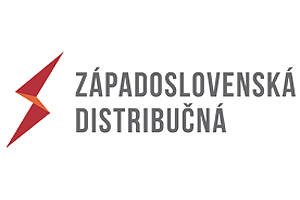 